What can you recall about the story so far?Write a quick write summary to show what you can remember.A boy appears next to me, bobbling up from the waves like I did seconds before. I reach out my hand to him. He looks at me. His eyes are big and oval-shaped and he reminds me of Bini. My best friend from home. I reach my hand out to him again and he tries to grab it but instead sinks beneath the waves. He doesn't some back up. Who will come to save me?Complete the decision wheel.What should the boy do?Should he leave home? Stay?  Get in the boat?  Save the other boy?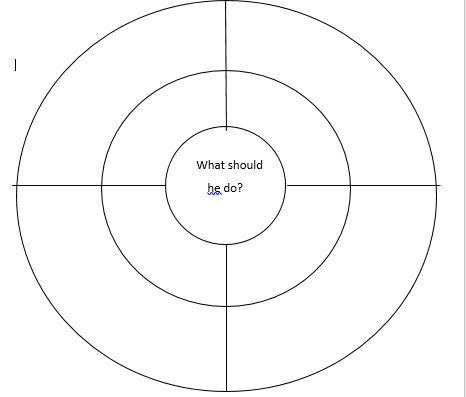 